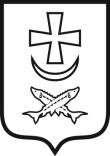 Азовская городская думаСЕДЬМОГО созыварешение27.09.2023                                               №  223Об утверждении Положения о городской трехсторонней комиссии по регулированиюсоциально-трудовых отношенийВ соответствии со статьей 35 Трудового кодекса Российской Федерации, Областным законом Ростовской области от 16.12.2009 № 345-ЗС «Об органах социального партнерства в Ростовской области», в целях совершенствования системы социального партнерства между Администрацией города Азова, Координационным Советом организаций профсоюзов города Азова и некоммерческим партнерством «Совет директоров предприятий и организаций города Азова»,Азовская городская ДумаРЕШИЛА:1. Утвердить Положение о городской трехсторонней комиссии по регулированию социально-трудовых отношений  согласно приложению.2. Считать утратившим силу решение Азовской городской Думы от 25.01.2007 № 154 «Об утверждении Положения об Азовской городской трехсторонней комиссии по регулированию социально-трудовых отношений».3. Настоящее решение вступает в силу с момента его официального опубликования.ВерноНачальник организационно-контрольного отделаАзовской городской Думы							Н. В. ГоловинаРешение вносит:глава Администрации города АзоваПриложениек решению Азовской городской Думыот  27.09.2023  № 223ПОЛОЖЕНИЕ  «О ГОРОДСКОЙ ТРЕХСТОРОННЕЙ КОМИССИИПО РЕГУЛИРОВАНИЮ СОЦИАЛЬНО-ТРУДОВЫХ ОТНОШЕНИЙ»Статья 1. Общие положения1. Трехсторонняя комиссия по регулированию социально-трудовых отношений муниципального образования «Город Азов» (далее - Комиссия) является постоянно действующим органом системы социального партнерства на территории муниципального образования «Город Азов» (далее – муниципальное образование).Правовую основу деятельности Комиссии составляют Конституция Российской Федерации, Трудовой кодекс Российской Федерации, федеральные и областные законы, иные нормативные правовые акты Российской Федерации и Ростовской области, муниципальные правовые акты, а также настоящее Положение.2. Комиссия состоит из представителей, созданных в соответствии с законодательством Российской Федерации: Координационного Совета организаций профсоюзов города Азова (далее - объединение профсоюзов), некоммерческого партнерства «Совет директоров предприятий и организаций города Азова», (далее - объединение работодателей), Администрации города Азова, которые образуют соответствующие стороны Комиссии.Статья 2. Принципы и порядок формирования Комиссии1. Комиссия формируется на основе принципов:а) добровольности участия объединений профсоюзов и объединений работодателей в деятельности Комиссии;б) равноправия сторон Комиссии;в) полномочности представителей сторон Комиссии;г) самостоятельности и независимости объединения профсоюзов, объединения работодателей, Администрации города Азова при определении персонального состава своих представителей в Комиссии.2. Объединение профсоюзов, объединение работодателей, Администрация города Азова направляют в состав Комиссии согласованное с другими сторонами Комиссии количество своих представителей.Каждая сторона Комиссии имеет право производить по истечении года ротацию своих представителей в Комиссии, а также при необходимости производить их замену в связи с переходом на другую работу, уходом на пенсию и другими обстоятельствами.3. Утверждение и замена представителей объединений профсоюзов и работодателей производятся в соответствии с решениями указанных объединений, утверждение и замена представителей Администрации города Азова - в порядке, установленном Администрацией города Азова.Состав Комиссии, изменения в составе Комиссии утверждаются нормативным правовым актом Администрации города Азова.4. Количество представителей каждой из сторон Комиссии не может превышать семи человек.Статья 3. Цели и задачи Комиссии1. Основными целями Комиссии являются развитие социально-трудовых и связанных с ними экономических отношений в муниципальном образовании и согласование социально-экономических интересов сторон в вопросах повышения благосостояния населения, обеспечения достойных условий труда, занятости трудоспособного населения, обеспечения социальных гарантий незащищенным категориям населения города Азова, содействие урегулированию коллективных трудовых споров (конфликтов).2. Основными задачами Комиссии являются:а) ведение коллективных переговоров, подготовка и заключение трехстороннего соглашения между Администрацией города Азова, объединением профсоюзов и объединением работодателей города Азова (далее - Соглашение);б) содействие договорному регулированию социально-трудовых отношений;в) согласование позиций сторон Комиссии при разработке и (или) обсуждении проектов муниципальных нормативных правовых актов в сфере труда, программ социально-экономического развития муниципального образования;г) изучение регионального опыта развития социально-трудовых отношений, участие в мероприятиях, проводимых по инициативе Российской и областной трехсторонних комиссий по регулированию социально-трудовых отношений;д) рассмотрение по инициативе сторон Комиссии вопросов, возникающих в ходе выполнения Соглашения;е) содействие сторонам отраслевых соглашений, заключаемых на территориальном уровне, урегулированию возникающих между ними разногласий в ходе разработки и реализации указанных соглашений; ж) проведение регулярного мониторинга предприятий  и организаций, расположенных на территории муниципального образования, по соблюдению обязательств по оплате труда, установленных областным и территориальным трехсторонними соглашениями; з) изучение причин возникновения коллективных трудовых споров и разработка мер по их предотвращению; и) распространение опыта социального партнерства, информирование отраслевых, региональных и иных комиссий по регулированию социально-трудовых отношений о деятельности Комиссии;к) осуществление контроля за выполнением Соглашения, урегулирование разногласий, возникающих при его реализации;л) рассмотрение на заседаниях Комиссии мотивированных отказов работодателей от присоединения к отраслевым соглашениям;м) создание благоприятных условий для деятельности предприятий и организаций.Статья 4. Права КомиссииКомиссия для выполнения возложенных на нее задач вправе:а) проводить с органами местного самоуправления муниципального образования в согласованном с ними порядке консультации по вопросам, связанным с разработкой и реализацией социально – экономической политики в муниципальном образовании;б) разрабатывать и вносить в органы местного самоуправления в установленном порядке предложения о принятии нормативных правовых актов по вопросам регулирования социально-трудовых и связанных с ними экономических отношений, занятости населения, оплаты труда, повышения доходов и уровня жизни населения, условий и охраны труда, урегулирования коллективных трудовых споров;в) согласовывать интересы объединения профсоюзов, объединения работодателей, Администрации города Азова при разработке проекта Соглашения, его реализации, выполнении решений Комиссии;г) осуществлять взаимодействие с областной трехсторонней комиссией по регулированию социально-трудовых отношений, областными отраслевыми комиссиями, территориальными отраслевыми (межотраслевыми) и иными комиссиями в ходе коллективных переговоров и подготовки проекта Соглашения и иных соглашений, регулирующих социально-трудовые отношения, реализации указанных соглашений;д) запрашивать у Администрации города Азова, работодателей и профсоюзов муниципального образования информацию о заключенных и заключаемых соглашениях, регулирующих социально-трудовые отношения, и коллективных договорах в целях выработки рекомендаций Комиссии по развитию коллективно-договорного регулирования социально-трудовых отношений, организации деятельности отраслевых (межотраслевых) и иных комиссий по регулированию социально-трудовых отношений;е) осуществлять контроль за выполнением своих решений;ж) получать от органов местного самоуправления в установленном порядке информацию о социально-экономическом положении муниципального образования, необходимую для ведения коллективных переговоров и подготовки проекта территориального Соглашения, организации контроля за выполнением указанного Соглашения;з) рассматривать проекты муниципальных нормативных правовых актов в области регулирования социально – трудовых отношений и связанных с ними экономических отношений и принимать решения по итогам их рассмотрения в срок не более десяти  рабочих дней; и) принимать по согласованию с объединением профсоюзов, объединением работодателей, Администрацией города Азова участие в проводимых указанными объединениями и Администрацией города Азова заседаниях, на которых рассматриваются вопросы, связанные с регулированием социально-трудовых отношений;к) приглашать для участия в своей деятельности представителей профсоюзов, работодателей и должностных лиц Администрации города Азова, не являющихся членами Комиссии, а также специалистов, представителей других организаций;л) создавать рабочие группы с привлечением специалистов, представителей других организаций;м) принимать участие в проведении областных, городских совещаний, конференций, семинаров по вопросам социально-трудовых отношений и социального партнерства в порядке, согласованном организаторами указанных мероприятий.Статья 5. Регламент Комиссии1. Основной формой работы комиссии являются её заседания, которые проводятся, как правило, ежеквартально в соответствии с планами работы Комиссии.2. Дата и время проведения Комиссии определяется координатором Комиссии по согласованию с координаторами сторон, не позднее чем за 7 дней до намеченного заседания. Не менее чем за 5 дней секретарь Комиссии информирует членов Комиссии о дате, времени и месте его проведения и направляет им необходимые материалы, в том числе проекты решений по предлагаемым для обсуждения вопросам, подготовленные стороной, по инициативе которой рассматривается вопрос.3. Информация о предполагаемом участии членов Комиссии в заседании, списки приглашенных на заседание представляются секретарю Комиссии сторонами не позднее чем за 2 дня до проведения заседания.4. Заседание Комиссии считается правомочным, если на нем присутствуют не менее двух третей членов Комиссии от каждой из сторон.5. Члены Комиссии в случае невозможности по уважительным причинам присутствовать на заседании Комиссии могут по согласованию с координаторами сторон назначить своих представителей, предоставив им право на участие в обсуждении вопросов, рассматриваемых Комиссией.6. Председательствует на заседаниях координатор Комиссии, а в случае его отсутствия – один из координаторов сторон по согласованию между ними.7. По итогам регистрации участников заседания секретарь Комиссии информирует перед началом заседания председательствующего о явке членов Комиссии на заседание, наличии кворума для принятия Комиссией решения.8. Комиссия принимает свои решения открытым голосованием.9. Решение Комиссии считается принятым, если за него проголосовали все три стороны Комиссии.10. Члены Комиссии, не согласные с принятым Комиссией решением, вправе требовать занесения в порядке, установленном регламентом Комиссии, их особого мнения в протокол заседания Комиссии.11. Решение Комиссии подписывает координатор Комиссии.12. Решением Комиссии утверждаются планы работы Комиссии, состав рабочих групп, отчет о выполнении территориального трехстороннего Соглашения.13. Принятые Комиссией решения в десятидневный срок доводятся до сторон социального партнерства.14. Решения Комиссии, направленные на выполнение Соглашения, являются обязательными для исполнения сторонами социального партнерства.15. Контроль за выполнение решений, как правило, возлагается на координатора Комиссии и(или) координаторов сторон.16. Решения Комиссии по проектам муниципальных нормативных правовых актов, программам социально-экономического развития муниципального образования в сфере труда подлежат обязательному рассмотрению органами местного самоуправления муниципального образования, принимающими указанные акты.Статья 6. Координатор Комиссии1. Координатор Комиссии назначается главой Администрации города Азова. Координатор Комиссии не является членом Комиссии.2. Координатор Комиссии:а) организует деятельность Комиссии, председательствует на ее заседаниях;б) обеспечивает ведение заседания Комиссии;в) утверждает состав рабочих групп;г) оказывает содействие в согласовании позиций сторон Комиссии;д) организует голосование по принятию решений Комиссии, сообщает результаты голосования;е) подписывает регламент, планы работы и решения Комиссии;ж) запрашивает у Администрации города Азова  информацию о заключенных соглашениях, регулирующих социально-трудовые отношения, и коллективных договорах в целях выработки рекомендаций Комиссии по развитию коллективно-договорного регулирования социально-трудовых отношений;з) приглашает в случае необходимости для участия в работе Комиссии представителей органов местного самоуправления, объединений профсоюзов и работодателей, не входящих в состав Комиссии;и) направляет по согласованию с объединениями профсоюзов, работодателей и Администрацией города Азова членов Комиссии для участия в проводимых указанными объединениями и Администрацией города Азова заседаниях, где рассматриваются вопросы регулирования социально – трудовых отношений;к) проводит в пределах своей компетенции в период между заседаниями Комиссии консультации с координаторами сторон Комиссии по вопросам, требующим оперативных решений;л) осуществляет контроль за исполнением решений Комиссии;м) информирует главу Администрации города Азова о деятельности Комиссии;н) информирует Комиссию о мерах, принимаемых Администрацией города Азова в сфере регулирования социально-трудовых отношений.3. Координатор Комиссии не вмешивается в деятельность сторон Комиссии и не принимает участия в голосовании.Статья 7. Координаторы сторон Комиссии1. Деятельность каждой из сторон Комиссии организует координатор соответствующей стороны Комиссии.2. Координаторы сторон Комиссии, представляющие объединения профсоюзов и работодателей, избираются указанными сторонами.3. Координатор стороны Комиссии, представляющей Администрацию города Азова, назначается главой Администрации города Азова.4. Координатор каждой из сторон Комиссии по решению соответствующей стороны Комиссии вносит координатору Комиссии предложения по проектам планов работы Комиссии, повесткам дня ее заседаний, персональному составу представителей сторон в рабочих группах, информирует Комиссию об изменениях персонального состава сторон, организует совещания представителей сторон в целях уточнения их позиции по вопросам, внесенным на рассмотрение Комиссии.5. Координатор каждой из сторон Комиссии по решению соответствующей стороны Комиссии вправе вносить координатору Комиссии предложения о проведении внеочередного заседания Комиссии. В этом случае координатор Комиссии обязан созвать заседание Комиссии в течение двух недель со дня поступления указанного предложения.6. Координатор каждой из сторон Комиссии при необходимости приглашает для участия в работе Комиссии соответственно представителей профсоюзов, работодателей и должностных лиц Администрации, не являющихся членами Комиссии, а также специалистов и представителей других организаций.Статья 8. Члены Комиссии1. Член Комиссии вправе знакомиться с нормативными правовыми актами в сфере регулирования социально-трудовых отношений, информационными и справочными материалами.2. Член Комиссии обязан лично участвовать в заседаниях Комиссии.Статья 9. Рабочие группы Комиссии1. По предложениям сторон для организации контроля за выполнением городского Соглашения и решений Комиссии, подготовки вопросов, вносимых на её рассмотрение, обсуждение проектов нормативных правовых актов, проведения консультаций по другим вопросам, решением Комиссии, из числа ее членов, образуются трехсторонние рабочие группы Комиссии (далее – рабочие группы).2. Состав рабочих групп формируется из членов Комиссии и экспертов на основе предложений сторон и утверждается координатором Комиссии. Эксперты – представители органов местного самоуправления, объединений профсоюзов, объединений работодателей, специалисты, представители других организаций, не являющиеся членами Комиссии, вводятся в состав рабочих групп с правом совещательного голоса.3. Заседания рабочих групп проводятся в соответствии с планами их работы, формируемыми на основе планов мероприятий по реализации городского Соглашения, поручений и решений Комиссии, предложений сторон Комиссии. Секретарь Комиссии по согласованию с руководителем рабочей группы формирует повестку заседания рабочей группы.4. Решение рабочей группы считается принятым, если за него проголосовали все три стороны рабочей группы. Особые мнения членов рабочей группы, не согласных с принятым решением, могут по их письменной просьбе отражаться в протоколе заседания.5. Протокол заседания рабочей группы в трехдневный срок оформляется секретарем рабочей группы и подписывается руководителем рабочей группы или членами Комиссии, председательствовавшими на её заседании.Статья 10. Обеспечение деятельности Комиссии1. Органы местного самоуправления муниципального образования, разрабатывающие проекты муниципальных нормативных актов, программ социально-экономического развития муниципального образования, другие муниципальные акты в сфере труда, обеспечивают участие Комиссии в их разработке и (или) обсуждении в порядке, установленном Трудовым кодексом Российской Федерации, федеральными и областными законами, иными нормативными правовыми актами Российской Федерации и Ростовской области, муниципальными правовыми актами, настоящим Положением.2. Организационное и техническое обеспечение деятельности Комиссии осуществляется Администрацией города Азова.Председатель городской Думы –глава города Азова                                        Е.В. Карасев